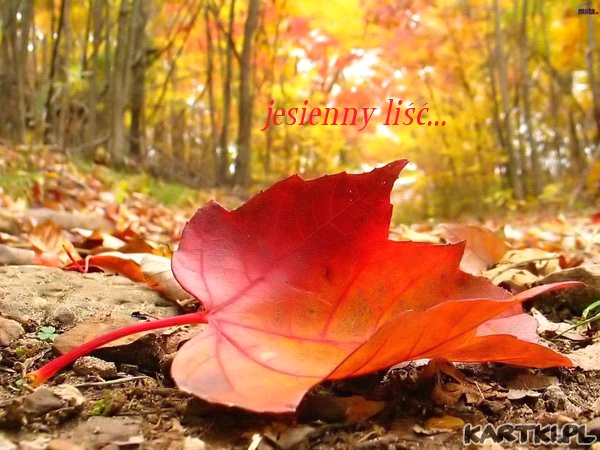 Dzień dobry! Przygotowałam kilka propozycji do pracy z Kamilkiem. Materiały do pracy są w załącznikach. Można oczywiście je drukować, można korzystać z nich na komputerze jeżeli nie ma innej możliwości. Udostępniam dla Państwa również linki, które urozmaicą pracę z dzieckiem.Życzę powodzenia!03- 06 .11. 2020 r.1. Na początku proszę, aby posłuchać muzyki i obejrzeć prezentację ,,Jesień"- Antonio Vivaldi, przesyłam link: https://www.youtube.com/watch?v=MR9XZQG7F-4 Antonio Vivaldi - "Jesień"2.  Oglądamy ilustracje ,,jesień” – załącznik 1. Proszę przyjrzeć się ilustracji jesiennego drzewa. Pozbierać kilka jesiennych liści, następnie wspólnie oglądamy liście. Pocieramy nimi o rączkę dziecka. Machamy listkiem robiąc wiatr.3.  Kalkujemy jesienne liście ;) Karty pracy: Proszę naszykować białą kartkę papieru, następnie wkładamy pod nią wybrany liść, następnie malujemy kredką czerwoną całą kartkę. Przyglądamy się w jaki sposób odkalkował nam się liść, np. kolor czerwony. Następnie proszę wziąć czerwoną bibułę lub kolorowy papier i razem z dzieckiem pocieramy rączkami, rozrywamy kawałki bibuły/ kolorowego papieru.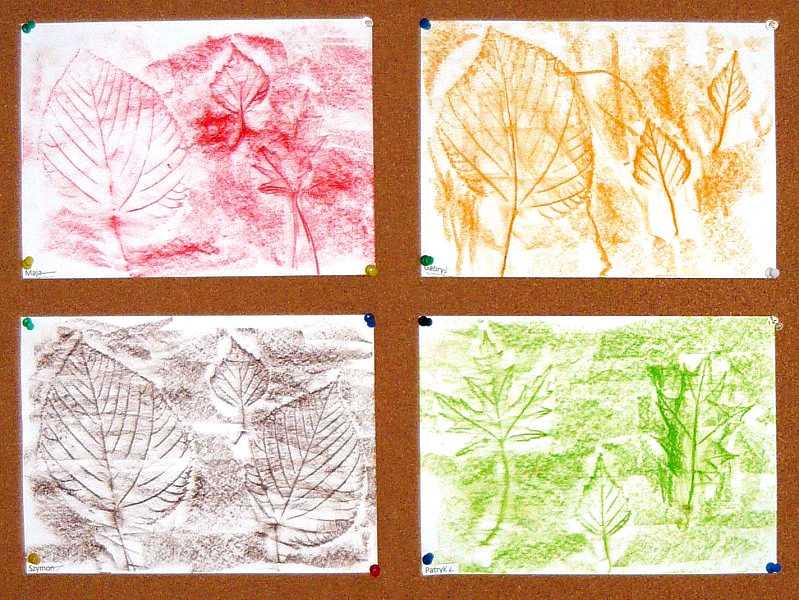 4.Słuchamy piosenkę o jesieni, podaje link: https://www.youtube.com/watch?v=zHhupPZrkzk ,,Idzie jesień”. Próbujemy razem z dzieckiem:  wymachy rąk do góry i na dół (raz lewa raz prawa strona).5. Zapraszam do wykonania wspólnej pracy plastycznej ,,Jesienne drzewo". Proszę przykleić brązowy pień np. z kolorowego papieru, a następnie farbami pokolorować kilka płatków kosmetycznych, mogą to być również wycięte koła z kartonu następnie koła przyklejamy na kartkę papieru tworząc koronę drzewa. Poniżej znajduje się wzór.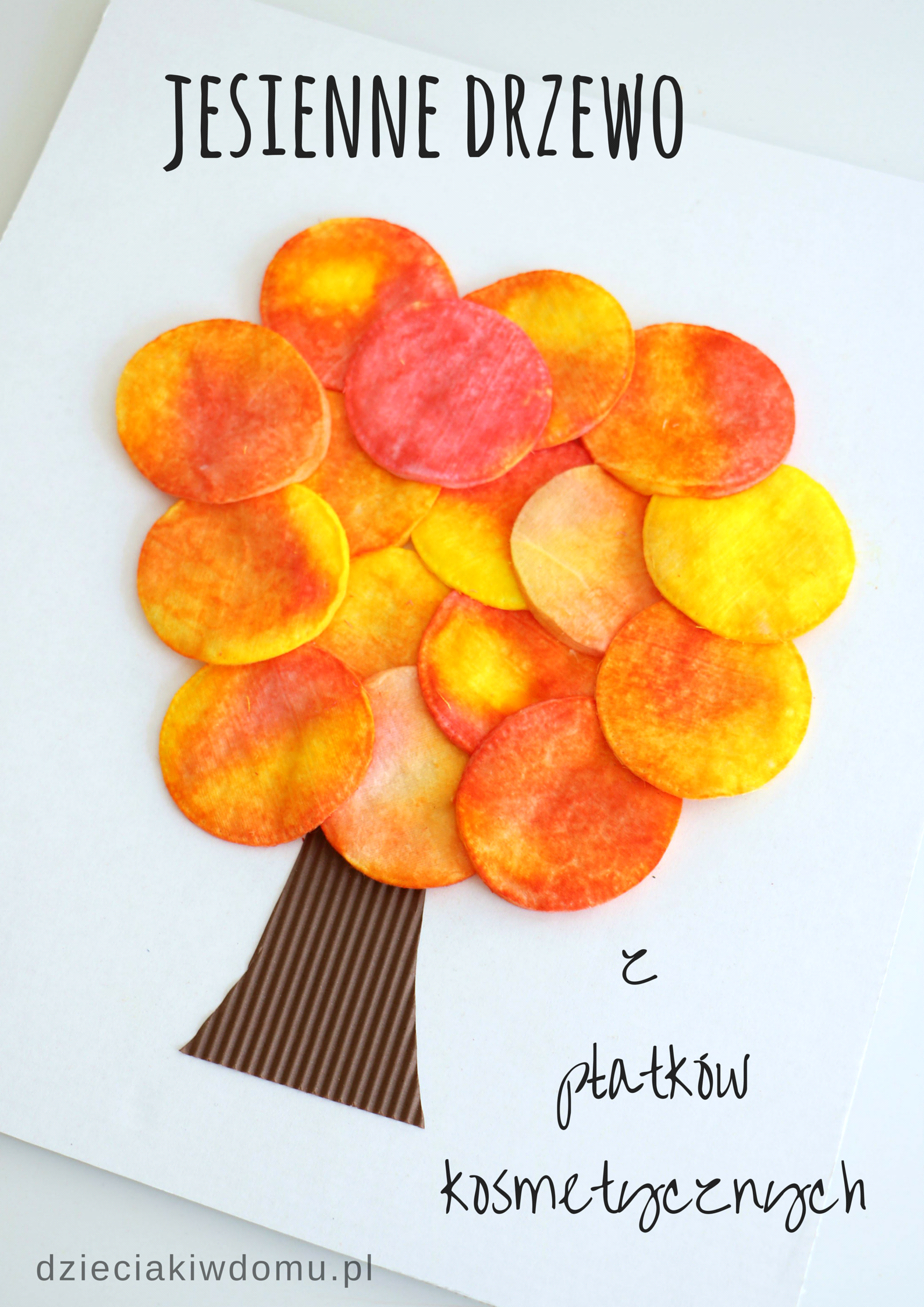 Dziękuję. Do zobaczenia!Załącznik 1.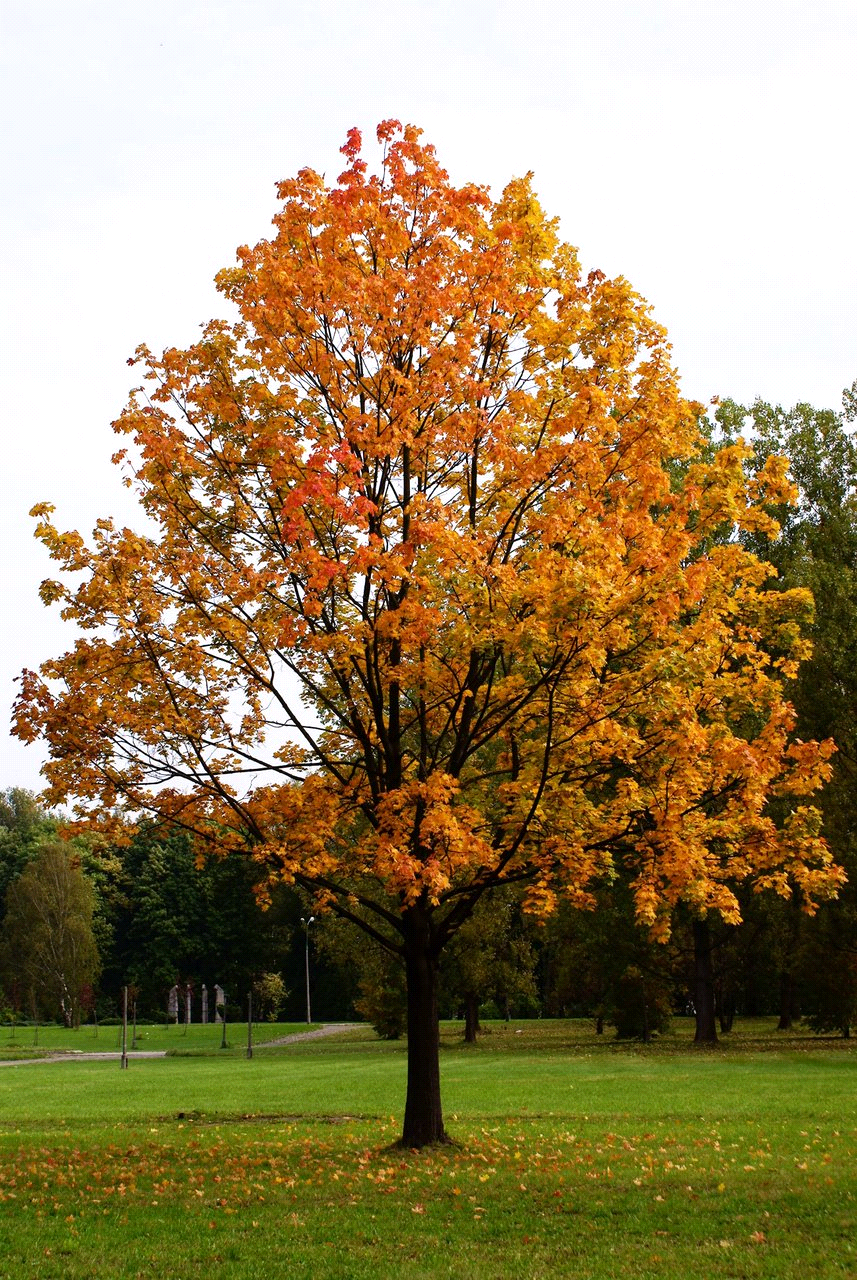 Dodatkowe ćwiczenia dla KamilkaPierwsze dwa punkty robimy zawsze na zajęciach.wzbudzanie zainteresowania bodźcami wzrokowymi: kierowanie uwagi dziecka na bodźce wzrokowe: zapalanie i gaszenie lampy, światełek latarki, lampek choinkowych; umieszczanie przedmiotów na kontrastowym tle, podawanie przedmiotów o wyrazistym kolorze, proszę żeby codziennie ćwiczyć wodzenie wzrokiem góra, dół, lewo, prawo itp..gasimy światło w pokoju żeby doznania były silniejsze;)praca z wykorzystaniem programów aktywności M. i Ch. Knillów „Świadomość ciała kontakt i komunikacja”; o ile się uda to Kamilek uwielbia Knillów proszę zrealizować program 2: dotykanie poszczególnych części ciała: głowy, twarzy, rąk, dłoni, nóg, stóp, brzucha. Możemy ćwiczyć przed lustrem przy okazji ćwicząc poznawanie siebie poprzez zabawę „to ja”: oglądanie i dotykanie części ciała przed lustrem np. „to moja głowa” (dotykanie, głaskanie, poklepywanie wspólnie z rodzicem)W kolejnych punktach, możemy zmienić przedmioty do ćwiczeń.Zabawy z wodą. Nalewamy do miseczki wodę i bawimy się rączkami, zanurzamy rączki w wodzie. Wrzucamy do wody klocek, próby wyławiania go.Zabawy manipulacyjne z różnymi fakturami i substancjami; zabawy z piaskiem kinetycznym. Zakrywamy rączkę dziecka. Robimy ślady paluszkami.Zabawy słuchowe: prowokowanie do szukania niewidocznego źródła dźwięku dostarczanie wrażeń słuchowych ze zmianą natężenia dźwięku i odległości źródła dźwięku - zabawy z marakasem. Słuchamy dźwięku marakasa raz z lewej raz z prawej strony oraz bliżej/ dalej.Słuchamy wybranych bajek czytanych przez mamę.